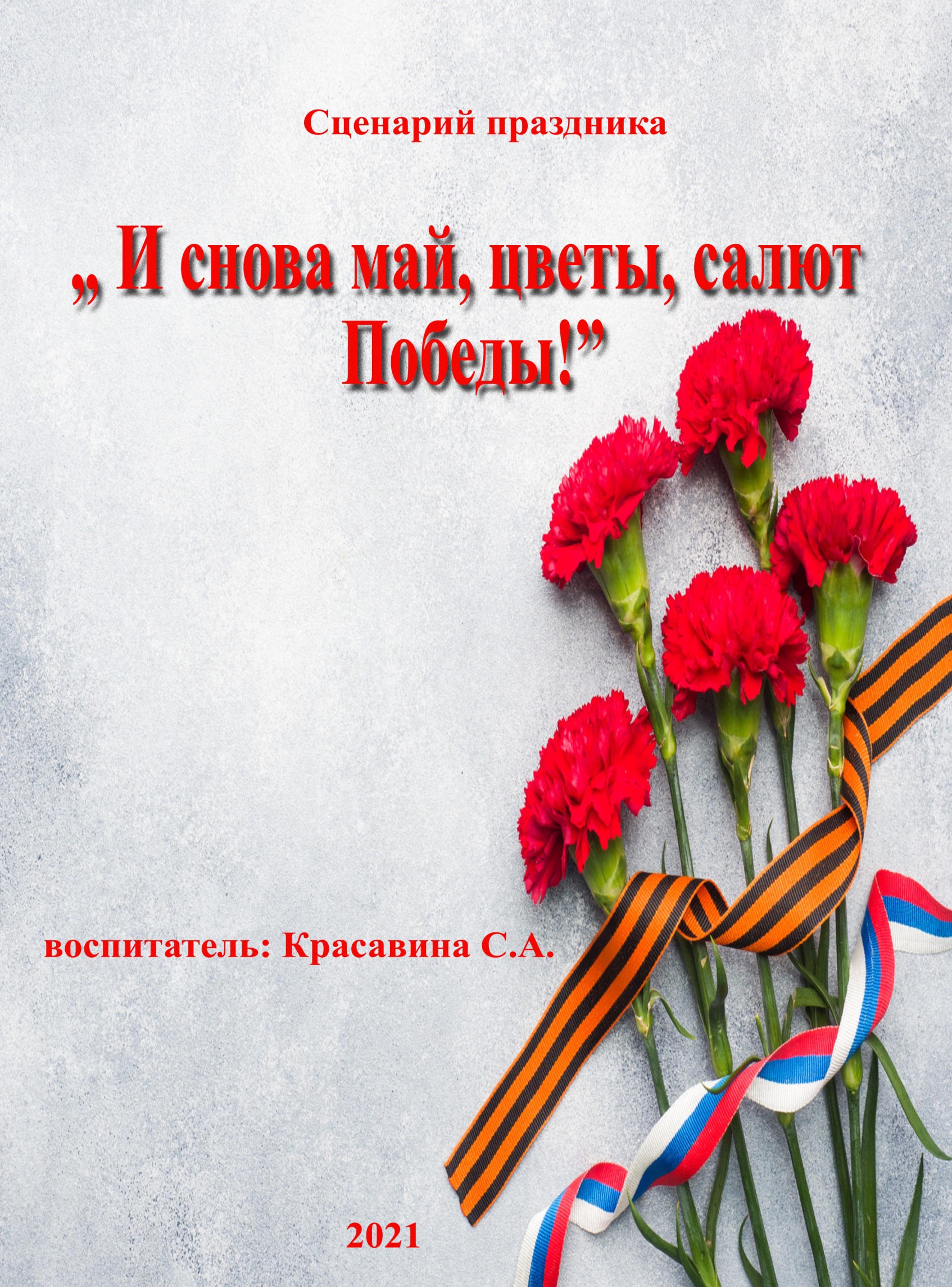                    /звучит музыка военных лет/               Вос-ль : Ребята , 9 Мая мы вместе со всей страной отмечаем               особенный , радостный праздник -  День  Победы !               Нет в России семьи , которую бы война обошла стороной .               В этот день в каждой семье вспоминают тех , кто погиб за                нашу страну . А еще поздравляют воинов - участников Великой                Отечественной войны , у которых на груди ордена и медали .               С  каждым годом их остается все меньше и меньше.               Сегодня праздник - День Победы !               Счастливый , светлый день весны .               В цветы все улицы одеты               И песни звонкие слышны !                       песня  " День  Победы "                   Ребенок :  Мы сегодня отмечаем                  Светлый праздник всей страны.                  Помнить люди эту дату                  Обязательно должны !                  День Победы - это праздник .                  Это вечером салют.                  Много флагов на параде .                  Люди радостно поют .                   Ветераны с орденами                   Вспоминают о войне ,                   Разговаривают с нами                   О победной той весне !                   Никогда забыть не сможем                   Мы про подвиги солдат .                   " Мир для нас всего дороже " -                   Так ребята говорят .                 Вос-ль :  Много лет прошло . как закончилась Великая Отечественная                 война . Но мы с тех пор помним героев , отдавших свою                  жизнь за Родину , за победу .Их подвиги будут вечно жить                  в памяти народа .                   Ребенок :  Гремит столица маршами .                  Солдат встречают маршалы .                  Сияет площадь Красная -                  Мы День Победы празднуем !                  Идут рядами стройными                  Страны российской воины :                  Танкисты , пограничники .                  Пилоты и зенитчики.                  Ребятам светит ласково                  Сегодня солнце ясное .                  Сияет площадь Красная -                  Мы День Победы празднуем !                     упражнение с флажками                Вос-ль :  Майский праздник - День Победы                Отмечает вся страна .                Надевают наши деды боевые ордена .                Их с утра зовет дорога                На торжественный парад .                И задумчиво с порога                Вслед им бабушки глядят .                  Ребенок :  Вспоминают наши деды                  Про былые времена ,                 Надевают в честь Победы                 Боевые ордена .                  Встань сегодня утром рано ,                  Выйди в город - погляди ,                  Как шагают ветераны                   С орденами на груди .                  Ребенок :  Отстояли наши деды                  Труд и счастье на земле ,                  Ярче светят в честь Победы                  Звезды мира на Кремле .                   За страну родную люди                   Отдавали жизнь свою ,                   Никогда мы не забудем                   павших в доблестном бою !                  песня  " Мой дедушка "                     Ребенок :  Благодарим  ,солдаты ,  вас ,                     За жизнь , за детство и весну ,                     За тишину , за мирный дом ,                     За мир , в котором мы живем .                     танец " Синий платочек " /вальс /                Вос-ль :  В годы войны было написано много песен , которые                стали знаменитыми на весь мир .                                                                                                                             Одна из таких песен - песня " Катюша ".                Эта песня стала символом верности и надежды .                                 песня  " Катюша "                  Вос-ль :  Память о всех погибших принято чтить минутой молчания .                  Давайте и мы почтим память о погибших за Родину воинов .                            / минута молчания /                    Вос-ль :  Пусть будет мир на всей земле  ,                   Пусть будет мир на всей планете .                   На земле , где нет войны ,                   Ночью спят спокойно дети .                   Ребенок :  Мы дети счастливой и мирной страны.                   Народ наш великий не хочет войны .                   Ни детям , ни взрослым война не нужна .                   Пусть с нашей планеты исчезнет она !                   В мире огромном все дети- друзья !                   Дети планеты - вот наша семья !                   Видим друг друга мы только в кино .                   Но все равно светит нам солнце на небе одно.                   Пусть будет мир на всей земле ,                   Пусть будет мир всегда ,                   Чтоб нам расти для славных дел ,                   Для счастья и труда .                            песня  " Голубь мира "                Вос-ль :  Дню Победы  слава !               Дети (хором): Слава ! Слава !               Вос-ль :  Ветеранам слава !               Дети : Слава ! Слава !               Вос-ль :  Счастью , миру на земле !                Дети :  Слава ! Слава !